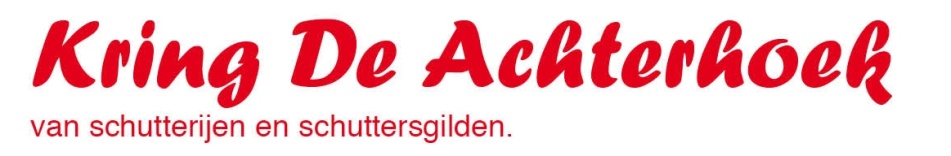 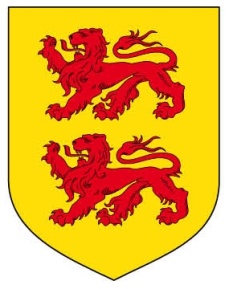                                                                                                    Secretaris:  Ada Koenders							                Ruvenkamp 10									          	                      7071 SC Ulft									       	   Telefoon:    0315-632380					    	   secretaris@kringdeachterhoek.nlAan alle verenigingen aangeslotenbij Kring De AchterhoekUlft, 9 februari 2015Beste Schuttersvrienden en vriendinnen,Hierbij nodigen wij u uit voor de algemene najaarsvergadering op dinsdag17 maart 2015bij		: Drumband De Schanskloppers  		  p.a. Stichting Bernard Vos Clubhuus  Bergstraat 2		  7137 MD Lievelde   Aanvang	: 20.00 uur. De agenda luidt als volgt:1.	Opening door de voorzitter2.	Notulen van de algemene najaarsledenvergadering van 18 november 20143.	Ingekomen stukken en mededelingen  4.	Financieel jaaroverzicht van de Kring door de penningmeester  4.1	Verslag kascommissie en decharge penningmeester  4.2	Benoeming nieuwe kascommissie. Aftredend Drumband De Schanskloppers uit Lievelde.  5.	Consequenties vogelschieten voor alle verenigingen  6.	Pauze  7.	Agenda voorjaarsledenvergadering Federatie    8.	Bestuursverkiezing	Aftredend volgens rooster:	functie:			persoon:	penningmeester		Ben Jansen			herkiesbaar 	2e secretaris			Rita Hols 			herkiesbaar   9.	Concoursen 2015 en de komende jaren	Met een toelichting van de betreffende organiserende vereniging.	2015:	7 juni		Kringdag			Schuttersgilde  St. Hubertus 	Ulft			2016:	20 maart	GK Indoorvendelen		Schuttersgilde St. Martinus	Gaanderen	24 april	Kringdag			Schutterij St. Martinus		Megchelen		23 okt.	Bielemantreffen 		Schuttersgilde St. Martinus	Gaanderen	2017:?????	Kringdag De Achterhoek	?????				?????3 sept.	Federatieve schuttersdag	?????				?????2018:?????	Ontmoetingsdag		?????				??????????	Kringdag De Achterhoek	Schuttersvereniging Willem Tell	Silvolde(aangevraagd bij de Kring 29 mei 2014)2019:		?????	GK Indoorvendelen		?????				?????	?????	Kringdag 			Drumband De Schanskloppers	Lievelde	(aangevraagd bij de Kring 4 november  2014)	2020:	?????	Kringdag 			?????				?????	6 sept.	Federatieve schuttersdag	Schutterij De Eendracht		Ulft	(aangevraagd bij de Kring 1 oktober 2014)10.	De najaarsledenvergadering is op dinsdag 17 november 2015 bij E.M.M. uit Hengelo (Gld.)  11.	Rondvraag  12.	Sluiting door de voorzitter  We hopen u allen te zien.  Met vriendelijke schuttersgroet  namens het bestuur van Kring De Achterhoek,  Ada Koenders  Secretaris